  UNIVERSITY of NORTH ALABAMA
    Job Posting Announcement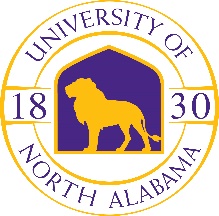 Lecturer/Director, Clinical Education (DCE); Nursing & Health Professions – Undergraduate Programshttp://jobs.una.edu/postings/6530 The University of North Alabama’s Anderson College of Nursing and Health Professions (ACONHP) is seeking qualified full-time faculty at the rank of lecturer for the Director of Clinical Education for the Bachelor of Science in Respiratory Care Program. Salary will be based on qualifications of the successful candidate. The Director of Clinical Education will be responsible for assisting the program coordinator with the coordination and development of a new respiratory care program in accordance with the Commission on Accreditation of Respiratory Care (CoARC) standards. The Director of Clinical Education will also be responsible for facilitation and administration of clinical aspects of the program.  Minimum qualifications include: Master’s degree is required; Four years of experience as a Registered Respiratory Therapist (RRT) is required, with at least two years of experience in clinical respiratory care; Two years of experience teaching in an accredited respiratory care program either as an appointed faculty member or as a clinical preceptor, is required; and current, valid RRT credential and Alabama state license.  To view a complete job description and/or apply for this position, please visit our Online Employment System at http://jobs.una.edu/postings/6530.  Applications will only be accepted via this system.  Please be prepared to upload a cover letter, resume/CV, and reference list with contact information for at least three professional/academic references at the time of application.  In addition, this level of position requires the submission of a one-page diversity statement, the contents of which can be found here. Transcripts for the highest degree attained are also required for a faculty application packet to be considered complete.  Please read the special instructions to applicants’ section of the posting for details.  For questions, please email employment@una.edu or call 256.765.4291.UNA is an equal opportunity employer committed to achieving excellence and strength through diversity. UNA seeks a wide range of applicants for this position so that one of our core values, ethnic and cultural diversity, will be affirmed. UNA is a smoke-free campus.